В рамках проекта «СтудДом» в общежитии ГУАП №1 состоялось мероприятие  под названием «World Peace», посвященное толерантности.
Что же происходило в стенах «Босфора»? Для ребят были проведены игры на сплочение и знакомство, прошел кино-тренинг, во время которого были показаны короткометражные фильмы о толерантности. Затем ребята разделились на команды и защищали свои кейсы по фильмам. Наконец, были подведены итоги, каждый высказал своё мнение о мероприятии, о важности и актуальности затронутой темы – о толерантности.
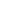 